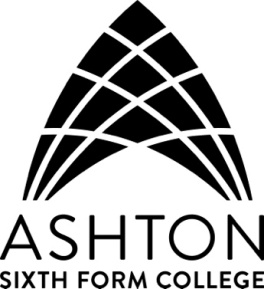 PERSON SPECIFICATIONPost:			Careers Guidance and Employability ManagerSalary/Grade:		Grade 9 SCP 23 -26 £33,083 - £35,678Responsible to:	Director of Curriculum and ProgressionCriteriaDesirableEssentialMethod of AssessmentQualifications and TrainingQualifications and TrainingQualifications and TrainingQualifications and Training1.1	Degree or equivalent Application1.2	A qualification in Careers Guidance/Guidance at Level 4 Application1.3     Evidence of recent and relevant CPDApplication1.4     Careers Leader trained or a willingness to complete within 12 monthsApplicationKnowledge, Experience and Technical SkillsKnowledge, Experience and Technical SkillsKnowledge, Experience and Technical SkillsKnowledge, Experience and Technical Skills2.1    The ability to lead and motivate a team and co-ordinate initiatives2.2  Demonstrable evidence or leading or managing a team or project2.3    Evidence of in-depth understanding of careers services and statutory guidance including the Gatsby Benchmarks and the DfE Careers Guidance Strategy (2022)ApplicationInterview2.4     Experience of careers advice, guidance and educationApplicationInterview2.5    Detailed knowledge of careers processes and systems including the UCAS application processApplicationInterview2.6   The ability to present effectively to large audiences including students, parent/carers and college staff ApplicationInterview2.7     Experience of working with HE institutions, apprenticeship providers and a  range of employers from different skills sectors to develop new opportunities for studentsApplicationInterview2.8     Experience of using management information systems to monitor progress, keep appropriate records and produce timely reportsApplicationInterview2.9	Experience of collaborative working across teamsApplicationInterview2.10 Experience of organising and managing large employer/HE/apprenticeship/employability eventsApplicationInterview2.11 Experience of writing a Self-Assessment Report and Quality Improvement PlanApplicationInterviewPersonal Qualities, Abilities and SkillsPersonal Qualities, Abilities and SkillsPersonal Qualities, Abilities and SkillsPersonal Qualities, Abilities and Skills3.1	Ability to deal calmly, professionally and tactfully with complex and sensitive issues and a range of people.Application/Interview3.2	Adaptable, with a desire to stay updated on current developments and relevant software and technologies that support careers educationApplication/Interview3.3	A willingness to undertake further training relevant to the post.Application/Interview3.4	Self-motivated and positive thinking, with a can-do attitude.Application/Interview3.5     Uses own initiative to solve problems and responds proactively to the unexpected.Application/Interview3.6	Establishes and maintains effective working relationships with colleagues and third parties at all levels.Application/Interview3.7	High-level of communication and presentation skills and takes the time to think about how best to deliver key messagesApplication/Interview3.8	Ability to work on own initiative, unsupervised as well as part of a team.Application/Interview3.9	Works with a high degree of accuracy and attention to detailApplication/Interview3.10	Strong track record of managing and prioritising a substantial workload and meeting deadlines.Application/Interview3.11	Ability and willingness to work flexibly (open evenings, open days and enrolment duty) to meet the needs of the college.Application/Interview3.12   Ability to use networks and maintain good           working relationships     ApplicationInterview